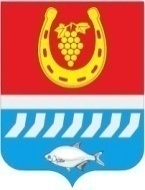 администрация Цимлянского районаПОСТАНОВЛЕНИЕ__.07.2022                                              № ___                                         г. ЦимлянскО проведении аукциона, открытого по составуучастников и форме подачи предложений о цене,по продаже муниципального имуществаНа основании Федерального закона Российской Федерации от 21.12.2001 № 178-ФЗ «О приватизации государственного и муниципального имущества», решения Собрания депутатов Цимлянского района от 23.12.2021 № 36 «Об утверждении Прогнозного плана (программы) приватизации муниципального имущества на 2022 год и плановые 2023 и 2024 годы», Администрация Цимлянского районаПОСТАНОВЛЯЕТ:1. Провести аукцион, открытый по составу участников и форме подачи предложений о цене, по продаже следующего муниципального имущества: 2. Комиссии по проведению торгов на право заключения договоров аренды, договоров безвозмездного пользования, договоров доверительного управления имущества, иных договоров, предусматривающих переход прав в отношении имущества муниципального образования «Цимлянский район»:2.1. Подготовить документацию об аукционе;2.2. Опубликовать информационное сообщение о проведении торгов на официальном сайте Администрации Цимлянского района, на официальном сайте торгов Российской Федерации www.gistorgi.ru, а также на электронной площадке www.rts-tender.ru.3. «Шаг аукциона» установить в размере 5% от начального размера годовой арендной платы. 4. Сумму задатка установить в размере 20% от начального размера годовой арендной платы.5. Контроль за выполнением постановления возложить на первого заместителя главы Администрации Цимлянского района Ночевкину Е.Н.Глава АдминистрацииЦимлянского района 	                                                                   В.В. СветличныйПостановление вносит отделимущественных и земельныхотношений Администрации района№ п/пНаименование имущества1.Нежилое здание, расположенное по адресу: Ростовская область, Цимлянский район, х. Паршиков, ул. Мира, д. 9, кадастровый номер 61:41:0050405:151, общая площадь 103,1 кв.м Земельный участок, кадастровый номер 61:41:0050405:84, общей площадью 460 кв.м.